Конспект проведения лепки (пластилинография)Тема: «Живая и неживая природа» Цель: формировать навыки работы с пластилином, пробуждать интерес к лепке.Задачи:• Закреплять навык работать с пластилином на горизонтальной поверхности.• Упражнять в раскатывании комочков пластилина между ладонями прямыми движениями обеих рук.• Формировать навыки сплющивания шарика на горизонтальной поверхности для получения плоского изображения исходной формы.• Закреплять представления детей о живой и неживой природе.• Развивать мелкую моторику рук.• Формировать связную речь детей.• Поддерживать в детях желание доводить начатое дело до конца.Материал: пластилин, картон, стек для лепки, клеенка.Ход:Взрослый: Отгадай загадку:Белые овечки по небу гуляют. Соберутся в стаи- солнце закрывают… (Облака)

- К какой природе относится облако, к живой или к неживой? (к неживой)- А что, еще относится к неживой природе? (ответы ребёнка)- А ты хочешь, чтобы у нас дома была маленькая часть природы, на которую бы мы смотрели каждый день, и у нас было бы хорошее настроение? (Да)- Посмотри, у меня есть вот такая маленькая часть природы. Что там изображено? (солнце, облака, дерево, травка, бабочка, пчелка, муравей)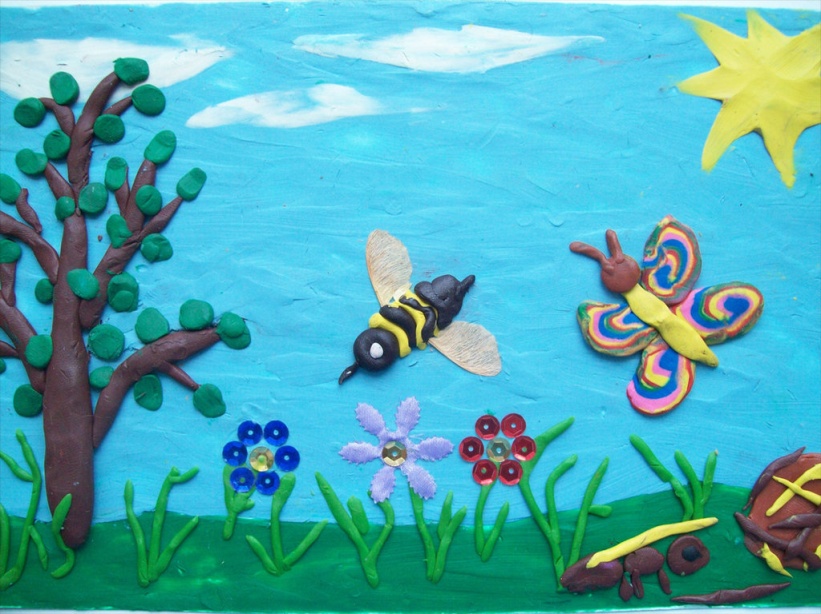 - Какая природа здесь изображена? (живая и не живая)- Молодец, что здесь относится к неживой природе? (Солнце, воду, облака)- А к живой? (бабочек, травку)- Сейчас я тебе расскажу как мы будем выполнять работу сегодня. Нашу композицию мы будем выполнять в технике пластилинография, по другому можно сказать рисование пластилином. Этапы работы пластилином:Чтобы сделать солнышко, нам нужно взять желтый пластилин, хорошо его размять. Нужно взять пластилин и круговыми движениями раскатываем между ладоней, ладошки должны быть прямыми. Затем сжимаем ладошки так, чтобы вместо шарика у нас получилась лепешка, теперь берем лепешку, кладем ее на картон и начинаем примазывать наше солнышко к картону, посмотри, края солнышка должны быть примазанными к краям, которые нарисованы уже на картоне, большим пальцем оттягиваем в стороны к краям. После этого берем стек и осторожно убираем лишнее по линии круга. Теперь мы должны сделать лучики, берем пластилин, скатываем между ладоней в трубочку и так же аккуратно примазываем к солнышку. Травку, речку и облако делаем точно так же.- Еще нужно вспомнить правила безопасности при работе со стеком. Как нужно обращаться со стеком? (аккуратно, потому что можно пораниться) Молодец, можем приступить к началу работы.(начинает выполнять)- Посмотри, какая замечательная композиция природы у нас получилась, расскажи, что было трудно выполнять? А что тебе понравилось выполнять? Части, какой природы ты изобразил? Молодец, теперь эти маленькие частички природы будут висеть у нас дома, чтобы наши родные тоже могли посмотреть на твою солнечную картину и поднять себе настроение.